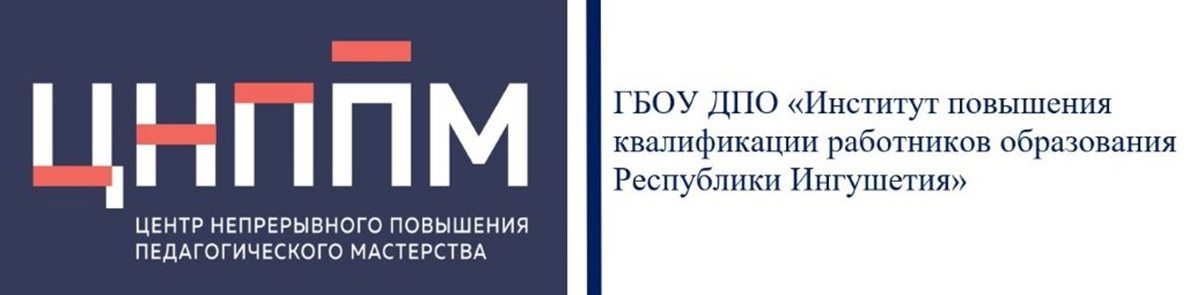 ПЛАН-графикмероприятий на январь 2023г.И.о. руководителя ЦНППМ   ________________________  / Гайтукиева А.У.-Г.п/п Мероприятие Место проведенияСрок ОтветственныйДоработать банк данных наставников и наставляемых по районамЦНППМВ течение месяцаМетодист ЦНППМ Яндиева З.А. (РМС)Поиск кандидатов на должности наставника и наставляемых в рамках программы наставничестваЦНППМВ течение месяцаМетодист ЦНППМ Яндиева З.А. (РМС)Разработать план мероприятий по итогам анкетированияЦНППМ9-16Методист ЦНППМ Яндиева З.А. (РМС)Составить программу совещания на январь-февраль, выезды по школамЦНППМ9-14Методист ЦНППМ Яндиева З.А. (РМС)Обмен мнениями «Факторы, которые влияют на качество преподавания»ЦНППМВ течение месяцаМетодист ЦНППМ Яндиева З.А. (РМС)Посещение уроков наставником (цель посещения- объем и дифференциация домашнего задания). Анализ и самоанализЦНППМВ течение месяцаМетодист ЦНППМ Яндиева З.А.(РМС)Совещание  с руководителями РМО по вопросу об организации наставничества в школеЦНППМ17  Методист ЦНППМ Евлоева М.Д.(РМС)Поиск кандидатов на должности наставника, в рамках программы наставничестваЦНППМВ течение месяцаМетодист ЦНППМ  Евлоева М.Д. (РМС)Разработать план мероприятий по итогам анкетированияЦНППМВ течение месяцаМетодист ЦНППМ  Евлоева М.Д.(РМС)Составить программу совещания  на январь-февраль, выезды по школамЦНППМ 23-31 Методист ЦНППМ  Евлоева М.Д. (РМС)«Использование групповой формы работы на уроках истории и обществознания»ЦНППМ23-24 Методист ЦНППМ  Евлоева М.Д. (РМС)Посещение уроков наставником. Анализ и самоанализЦНППМВ течение месяцаМетодист ЦНППМ  Евлоева М.Д. (РМС)Мониторинг профдефицитов педагогов ОО РИ для выстраивания ИОМЦНППМЯнварь-МартТьютор ЦНППМГандарова Х.М.Мониторинг профдефицитов педагогов ОО РИ (в рамках проекта «Техновзлет. Я сдам ЕГЭ»)ЦНППМВ течение месяцаТьютор ЦНППМГандарова Х.М.Разработка КИМ диагностической работы по оценке предметных и методических компетенцийЦНППМЯнварь-февральТьютор ЦНППМГандарова Х.М.Доработать банк данных наставников и наставляемых по районамЦНППМВ течение месяцаТьютор ЦНППММержуева М.Ю.Поиск кандидатов на должности наставника и наставляемых в рамках программы наставничестваЦНППМВ течение месяцаТьютор ЦНППММержуева М.Ю.Разработать план мероприятий по итогам анкетированияЦНППМ9-16Тьютор ЦНППММержуева М.Ю.Составить программу совещания на январь-февраль, выезды по школамЦНППМ9-14Тьютор ЦНППММержуева М.Ю.Обмен мнениями «Факторы, которые влияют на качество преподавания»ЦНППМВ течение месяцаТьютор ЦНППММержуева М.Ю.Посещение уроков наставником (цель посещения- объем и дифференциация домашнего задания). Анализ и самоанализЦНППМВ течение месяцаТьютор ЦНППММержуева М.Ю.Групповая  консультация                                                                               «Изучение запросов психолога – педагогического сопровождения воспитательного процесса»ЦНППМ19Педагог по повышению профессионального мастерства Гадиева З.И.Круглый стол                                                                                                     «Девиантное поведение детей в обществе»ЦНППМ25Педагог по повышению профессионального мастерства Гадиева З.И.Консультация, рекомендации                                                                            по запросу и в порядке обращенияЦНППМПедагог по повышению профессионального мастерства Гадиева З.И.